Please ensure to complete and return this form by no later than 1st APRIL 2022 to the AAPT Secretary Email christianburt@ibms.orgLIVERPOOL 2022ABSTRACT SUBMISSION CONSIDERATION FORM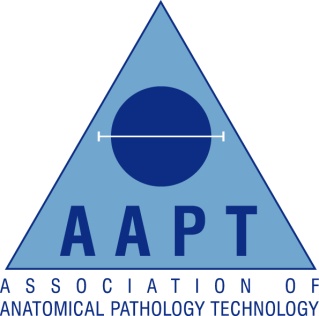 LIVERPOOL 2022ABSTRACT SUBMISSION CONSIDERATION FORMNAMEAAPT MEMBERSHIP NUMBERTITLE OF PRESENTATIONWork address and emailIntroductionBrief SummaryIntroductionBrief Summary